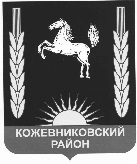 АДМИНИСТРАЦИЯ  кожевниковского  РАЙОНАПОСТАНОВЛЕНИЕ13.06.2018                                                                                                                                     № 399		                    
 с. Кожевниково   Кожевниковского района   Томской областиОб отмене постановлений Администрации Кожевниковского районаВ целях совершенствования нормативно-правовой базы Администрации Кожевниковского района  ПОСТАНОВЛЯЮ:Отменить постановления Администрации Кожевниковского района:от 26.09.2013 № 853 «Об утверждении муниципальной программы развития дошкольного образования Кожевниковского района «Дошкольник» на 2014-2017 годы»;от 17.07.2014 № 407 «О внесении изменений в муниципальную программы развития системы дошкольного образования в Кожевниковском районе «Дошкольник»»;от 02.09.2015 № 415 «О внесении изменений в муниципальную программы развития системы дошкольного образования в Кожевниковском районе «Дошкольник»»; от 13.03.2014 № 155 «О внесении изменений в муниципальную программы развития системы дошкольного образования в Кожевниковском районе «Дошкольник»»;от 06.09.2013 № 787 «Об утверждении муниципальной программы Кожевниковского района «Повышение эффективности бюджетных расходов на 2014-2016 годы»;от 19.08.2015 № 402 «О внесении изменений в муниципальную программу Кожевниковского района «Повышение эффективности бюджетных расходов на 2014-2016 годы»»;от 01.02.2016 № 57 «Об утверждении плана мероприятий по реализации муниципальной программы Кожевниковского района «Повышение эффективности бюджетных расходов на 2014-2016 годы»;от 24.09.2013 № 850 «Об утверждении муниципальной программы «Улучшение условий  и охраны труда в Кожевниковском районе на 2014-2016 годы»»;от 27.01.2014 № 50 «О внесении изменений в постановление Администрации Кожевниковского района от 24.09.2013 №850 «Об утверждении муниципальной программы «Улучшение условий  и охраны труда в Кожевниковском районе на 2014-2016 годы»»;от 02.10.2014 №571 «О внесении изменений в муниципальную программу «Улучшение условий  и охраны труда в Кожевниковском районе на 2014-2016 годы»»;от 18.12.2014 №759 «О внесении изменений в муниципальную программу «Улучшение условий  и охраны труда в Кожевниковском районе на 2014-2016 годы»»;от 29.01.2016 №49 «О внесении изменений в муниципальную программу «Улучшение условий  и охраны труда в Кожевниковском районе на 2014-2016 годы»»;от 17.02.2016 №112 «О внесении изменений в муниципальную программу «Улучшение условий  и охраны труда в Кожевниковском районе на 2014-2016 годы»»;от 01.03.2013 №176 «Об утверждении долгосрочной районной целевой программы «Формирование инвестиционной привлекательности муниципального образования Кожевниковский район на 2013-2017 годы»»;от 10.09.2013 №797 «О внесении изменений в постановление Администрации Кожевниковского района от 01.03.2013 года № 176 «Об утверждении долгосрочной районной целевой программы «Формирование инвестиционной привлекательности муниципального образования Кожевниковский район на 2013-2017 годы»»;от 02.06.2017 №372 «О внесении изменений в постановление Администрации Кожевниковского района от 01.03.2013 года № 176 «Об утверждении долгосрочной районной целевой программы «Формирование инвестиционной привлекательности муниципального образования Кожевниковский район на 2013-2017 годы»»;от 11.09.2014 №524 «Об утверждении муниципальной программы Развитие муниципальной службы в Администрации Кожевниковского района на 2015-2017 годы»;от 02.02.2015 №62 «О внесении изменений в постановление Администрации Кожевниковского района от 11.09.2014 №524»;от 27.03.2017 №153 «О внесении изменений в постановление от 11.09.2014 №524 «Об утверждении муниципальной программы Развитие муниципальной службы в Администрации Кожевниковского района на 2015-2017 годы»»;01.04.2015 №201 «Об утверждении муниципальной программы «Профилактика террористической и экстремистской деятельности в муниципальном образовании Кожевниковский район на 2015-2017 годы»;25.05.2016 №313 «О внесении изменений в муниципальную программу «Профилактика террористической и экстремистской деятельности в муниципальном образовании Кожевниковский район на период 2015-2017 годы»»;02.09.2016 №507 «О внесении изменений в муниципальную программу «Профилактика террористической и экстремистской деятельности в муниципальном образовании Кожевниковский район на период 2015-2017 годы»;27.03.2017 № 152 «О внесении изменений в постановление Администрации Кожевниковского района от 01.04.2015 №201»;08.08.2017 №532 «О внесении изменений в постановление Администрации Кожевниковского района от 01.04.2015 №201».Опубликовать настоящее постановление в районной газете «Знамя труда» и разместить на официальном сайте органов местного самоуправления Кожевниковского района.Настоящее постановление вступает в силу с даты его опубликования.Контроль исполнения настоящего постановления возложить на первого заместителя Главы района Малолетко А.А.Глава района                                                                                                              А.М. ЕмельяновИсп. Е.Г. Акулова (38244)22568            Первый заместитель Главы района____________ А.А. Малолетко______________г.Начальник отдела 
правовой и кадровой работы
____________ В.И. Савельева
_____________г.